APPENDIX 1 Table 1S. Feeding habits, habitats, meadows, frequencies, and relative abundances of molluscs associated with the Halodule wrightii meadows in Barra Grande, Piauí State, northeastern Brazil.CAR: carnivore; FIL: filter; GRA: grazers; HER: herbivore; PAR: parasite. EPI: epifauna (bissus); INF: infauna.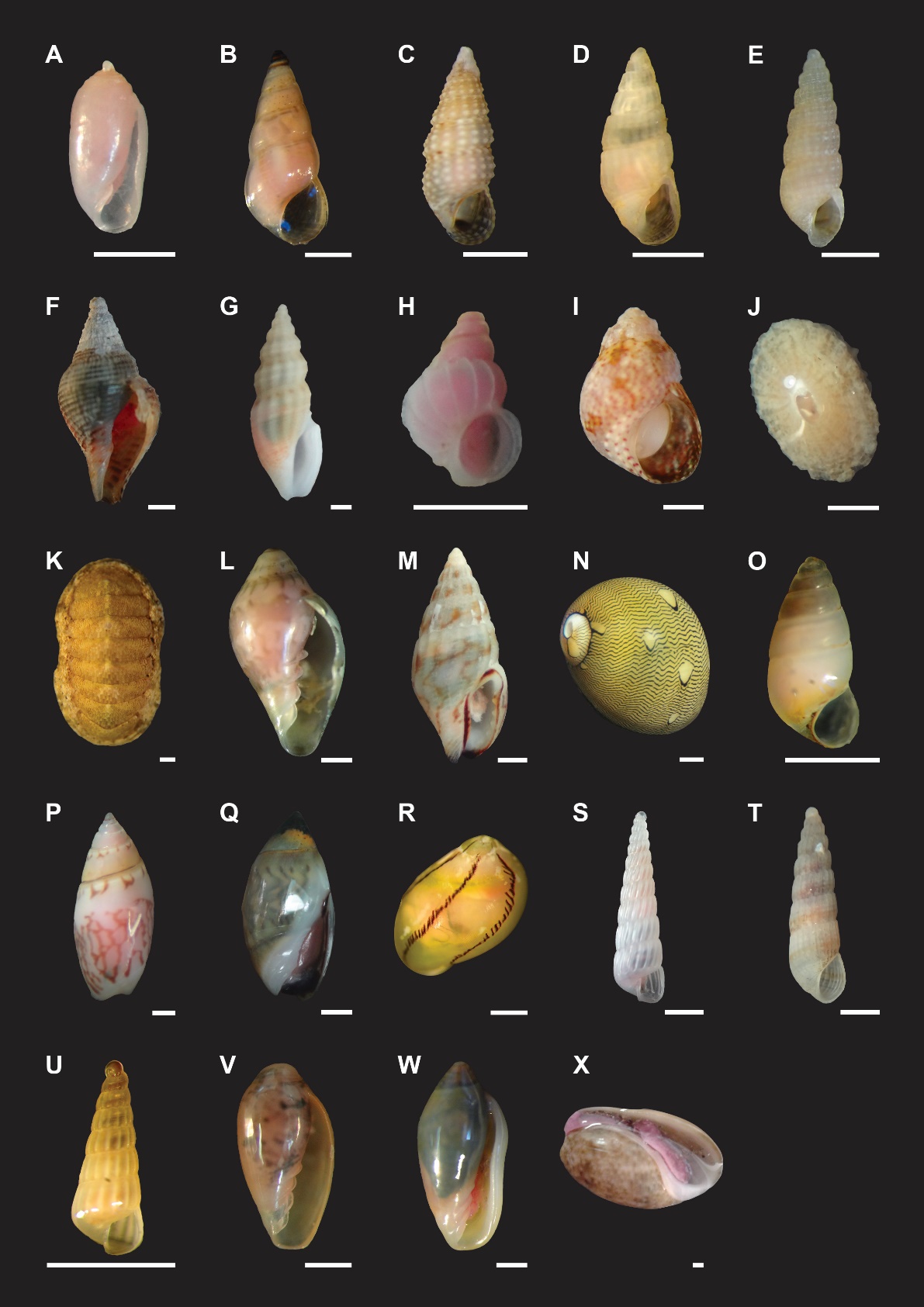 Fig. 1S. Species of Gastropoda and Polyplacophora associated with Halodule wrightii meadows in Barra Grande beach, Piauí, NE Brazil. (A) Acteocina bullata (Kiener, 1834) ; (B) Alaba incerta (d'Orbigny, 1841); (C) Bittiolum varium (Pfeiffer, 1840); (D) Boonea jadisi (Olsson & McGinty, 1958); (E) Chrysallida gemmulosa (C. B. Adams, 1850); (F) Columbella mercatoria (Linnaeus, 1758); (G) Crassispira fuscescens (Reeve, 1843); (H) Epitonium krebsii (Mörch, 1875); (I) Eulithidium affine (C. B. Adams, 1850); (J) Fissurelidae sp.1; (K) Ischnochiton striolatus (Gray, 1828); (L) Marginella cloveri (Rios & Matthews, 1972); (M) Mitrella pusilla (Sowerby, 1844); (N) Neritina virginea (Linnaeus, 1758); (O) Odostomia laevigata (d'Orbigny, 1841); (P) Olivella floralia (Duclos, 1844); (Q) Olivella minuta (Link, 1807); (R) Smaragdia viridis (Linnaeus, 1758); (S) Turbonilla brasiliensis (Clessin, 1902); (T) Turbonilla díspar (Pilsbry, 1897); (U) Turbonilla sp.; (V) Volvarina albolineata (d'Orbigny, 1842); (W) Volvarina avena (Kiener, 1834); (X) Bulla occidentalis (A. Adams, 1850). Scale bars: 1mm.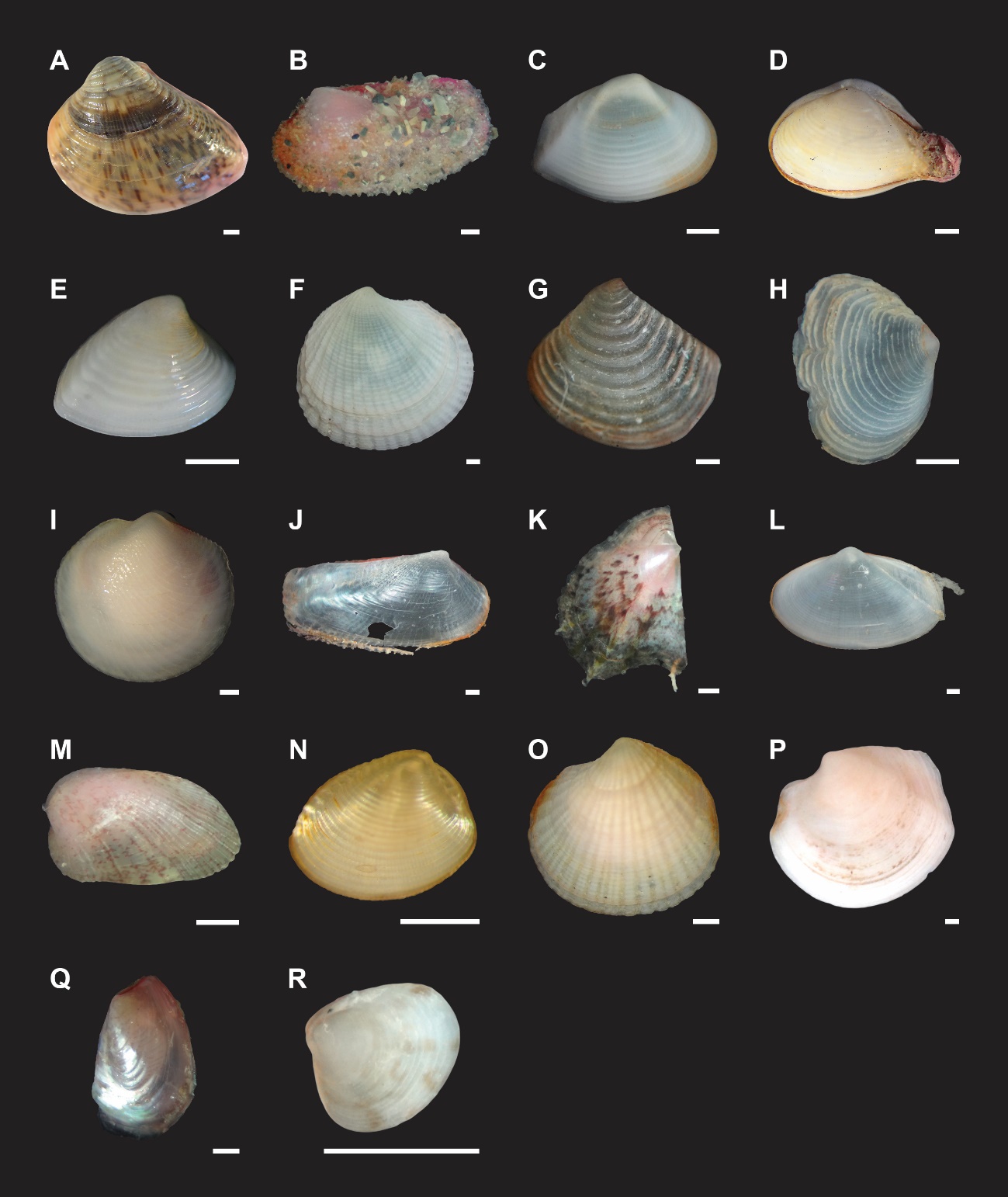 Fig. 2S. Some species of Bivalvia associated with Halodule wrightii meadows in Barra Grande beach, Piauí, NE Brazil. (A) Anomalocardia brasiliana (Gmelin, 1791); (B) Sphenia fragilis (H. Adams & A. Adams, 1854); (C) Caryocorbula cyumella (Dall, 1881); (D Caryocorbula swiftiana (C. B. Adams, 1852) ; (E) Chione subrostrata (Lamarck, 1818); (F) Codakia orbicularis (Linnaeus, 1758); (G) Crassinella lunulata (Conrad, 1834); (H) Cumingia coarctata (G, B, Sowerby I, 1833); (I) Divaricella quadrisulcata (d'Orbigny, 1846); (J) Entodesma beana (d'Orbigny, 1853); (K) Pincatada imbricata (Röding, 1798); (L) Mactrotoma fragilis (Gmelin, 1791); (M) Musculus lateralis (Say, 1822); (N) Nucula brasiliana (Esteves, 1984); (O) Parvilucina pectinellav (C. B. Adams, 1852); (P) Phacoides pectinatus (Gmelin, 1791); (Q) Mytilidae sp1; (R) Veneridae sp.1. Scale bars: 1mm.ClassFamilySpeciesFeeding habitsHabitatMeadowFrequencyRelative abundance (%)GastropodaBullidaeBulla occidentalis (A. Adams, 1850)HEREPIA, B, CConstant1.01GastropodaCerithiidaeBittiolum varium (Pfeiffer, 1840)GRAEPICRare0.07GastropodaColumbellidaeColumbella mercatoria (Linnaeus, 1758)HEREPIBRare0.07GastropodaColumbellidaeMitrella pusilla (Sowerby, 1844)CAREPIA, BRare0.34GastropodaCylichnidaeActeocina bullata (Kiener, 1834)CAREPIA, CCommon0.20GastropodaDorididaeDoris kyolis (Ev. Marcus & Er. Marcus, 1967)CAREPICRare0.07GastropodaEpitoniidaeEpitonium krebsii (Mörch, 1875)CAREPIBRare0.07GastropodaFissurelidaeFissurella sp.HEREPICRare0.27GastropodaHaminoeidaeHaminoea antillarum (d'Orbigny, 1841)HEREPIB, CCommon0.41GastropodaLitiopidaeAlaba incerta (d'Orbigny, 1841)GRAEPIA, B, CConstant21.97GastropodaMarginellidaeMarginella cloveri (Rios & Matthews, 1972)CAREPIB, CCommon0.27GastropodaMarginellidaeVolvarina avena (Kiener, 1834)CAREPIA, B, CCommon0.47GastropodaMarginellidaeVolvarina albolineata (d'Orbigny, 1842)CAREPIB, CRare0.34GastropodaNeritidaeNeritina virginea (Linnaeus, 1758)GRAEPIA,BConstant21.64GastropodaNeritidaeSmaragdia viridis(Linnaeus, 1758)HEREPIA, B, CConstant15.21GastropodaOlivellidaeOlivella floralia (Duclos, 1844)CAREPIBRare0.07GastropodaOlivellidaeOlivella minuta (Link, 1807)CAREPIBCommon0.74GastropodaPhasianellidaeEulithidium affine (C. B. Adams, 1850)GRAEPIA, B, CConstant31.91GastropodaPseudomelatomidaeCrassispira fuscescens (Reeve, 1843)CAREPIBRare0.07GastropodaPyramidellidaeChrysallida gemmulosa (C. B. Adams, 1850)PAREPIA, B, CCommon0.41GastropodaPyramidellidaeOdostomia laevigata (d'Orbigny, 1841)PAREPIA, B, CCommon1.42GastropodaPyramidellidaeTurbonilla brasiliensis (Clessin, 1902)PAREPIA, B, CCommon0.81GastropodaPyramidellidaeTurbonilla dispar (Pilsbry, 1897)PAREPIACommon0.20GastropodaPyramidellidaeTurbonilla sp.PAREPIA, CCommon0.34GastropodaPyramidellidaeBoonea jadisi (Olsson & McGinty, 1958)PAREPIA, B, CCommon1.42PolyplacophoraIschnochitonidaeIschnochiton striolatus (Gray, 1828)GRAEPICRare0.20BivalviaCorbulidaeCaryocorbula cymella (Dall, 1881)FILINFCRare1.04BivalviaCorbulidaeCaryocorbula swiftiana (C. B. Adams, 1852)FILINFA, B, CCommon2.60BivalviaCrassatellidaeCrassinella lunulata (Conrad, 1834)FILINFA, CCommon2.08BivalviaLucinidaeCodakia orbicularis (Linnaeus, 1758)FILINFCCommon1.04BivalviaLucinidaeDivaricella quadrisulcata (d'Orbigny, 1846)FILINFA, B, CCommon2.60BivalviaLucinidaeParvilucina pectinella (C. B. Adams, 1852)FILINFA, B, CConstant6.77BivalviaLucinidaePhacoides pectinatus (Gmelin, 1791)FILINFARare0.52BivalviaLucinidae sp.1FILINFARare0.52BivalviaLyonsiidaeEntodesma beana (d'Orbigny, 1853)FILEPICRare0.52BivalviaMactridaeMactrotoma fragilis (Gmelin, 1791)FILINFB, CRare2.60BivalviaMyidaeSphenia fragilis (H. Adams & A. Adams, 1854)FILEPIA, B, CConstant13.02BivalviaMytilidaeMytilidae sp1FILEPIA, BRare1.04BivalviaMytilidaeMusculus lateralis (Say, 1822)FILEPICRare1.56BivalviaNuculidaeNucula brasiliana (Esteves, 1984)FILINFA, B, CConstant14.58BivalviaPteriidaePinctada imbricata (Röding, 1798)FILEPIA, B, CCommon10.93BivalviaSemelidaeCumingia coarctata (G, B, Sowerby I, 1833)FILINFB, CCommon2.60BivalviaSemelidaeErvilia nitens (Montagu, 1808)FILINFARare0.52BivalviaTellinidaeTellina sp.FILINFARare0.52BivalviaTellinidaeTellina cf. lineata (Turton, 1819)FILINFBRare0.52BivalviaTellinidaeTellina cf. alternata (Say, 1822)FILINFA, B, CConstant6.25BivalviaTellinidaeTellina cf. angulosa (Gmelin, 1791)FILINFA, BConstant2.60BivalviaTellinidaeTellina cf. tayloriana(G. B. Sowerby II, 1867)FILINFA, BCommon6.77BivalviaTellinidaeMacoma pseudomera (Dall & Simpson, 1901)FILINFCRare0.52BivalviaUngulinidaeDiplodonta sp,FILINFA, B, CCommon4.68BivalviaVeneridaeAnomalocardia brasiliana (Gmelin, 1791)FILINFAConstant10.41BivalviaVeneridaeChione subrostrata (Lamarck, 1818)FILINFARare2.60BivalviaVeneridaeVeneridae sp1FILINFARare0.52